Муниципальное автономное  образовательное учреждение«Манчажская средняя общеобразовательная школа»структурное подразделение «Детский сад села Манчаж»Развлечение «Зимние забавы»Цель: создание благоприятного эмоционального состояния посредством игр и игровых упражнений на свежем воздухе
Задачи:
- совершенствовать двигательные умения и навыки;- развивать ловкость, умение действовать по сигналу воспитателя, внимание, смекалку;
- прививать интерес к играм-забавам в зимний период. Ход развлечения:/дети вместе с воспитателем выходят на прогулку, собираются вокруг воспитателя/
Ведущий
Вот мороз так мороз,Даже стал красным нос.Побелил снег дома,Наступила…
(зима)
Ведущий
Ребята, а вам нравится время года зима? (да)Ведущий
Поделитесь, чем? (можно играть в снежки, лепить снеговиков, кататься с ледяной горы)Ведущий
Озорная зима,Эх, проказница,Нас морозит она,Ещё и дразнится.Озорная зима,Шуба снежная,Хоть на вид холодна,В душе нежная.Е. ШаламоноваВ ходе развлечения проведено:1.Кубики (построй башню)2.Джигитовка на снегокатах3.Попади в цель4.Хоккей (проведи шайбу)5.Передай мяч6.Подвижная игра «Карусели»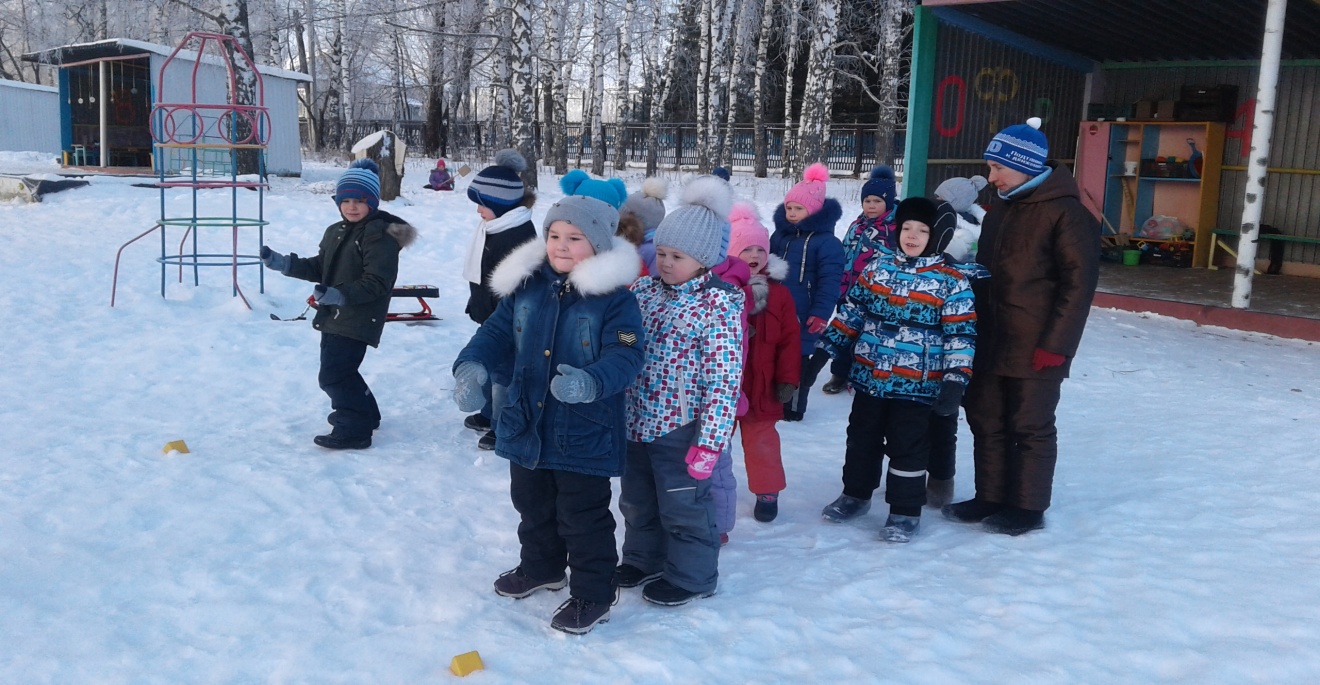 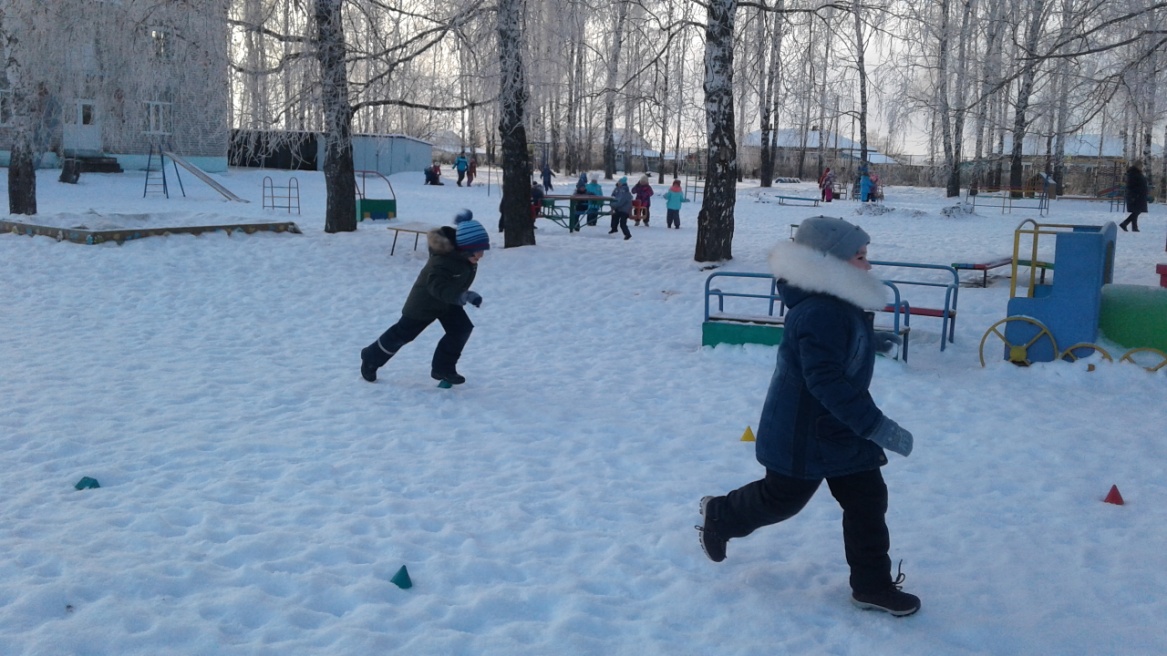 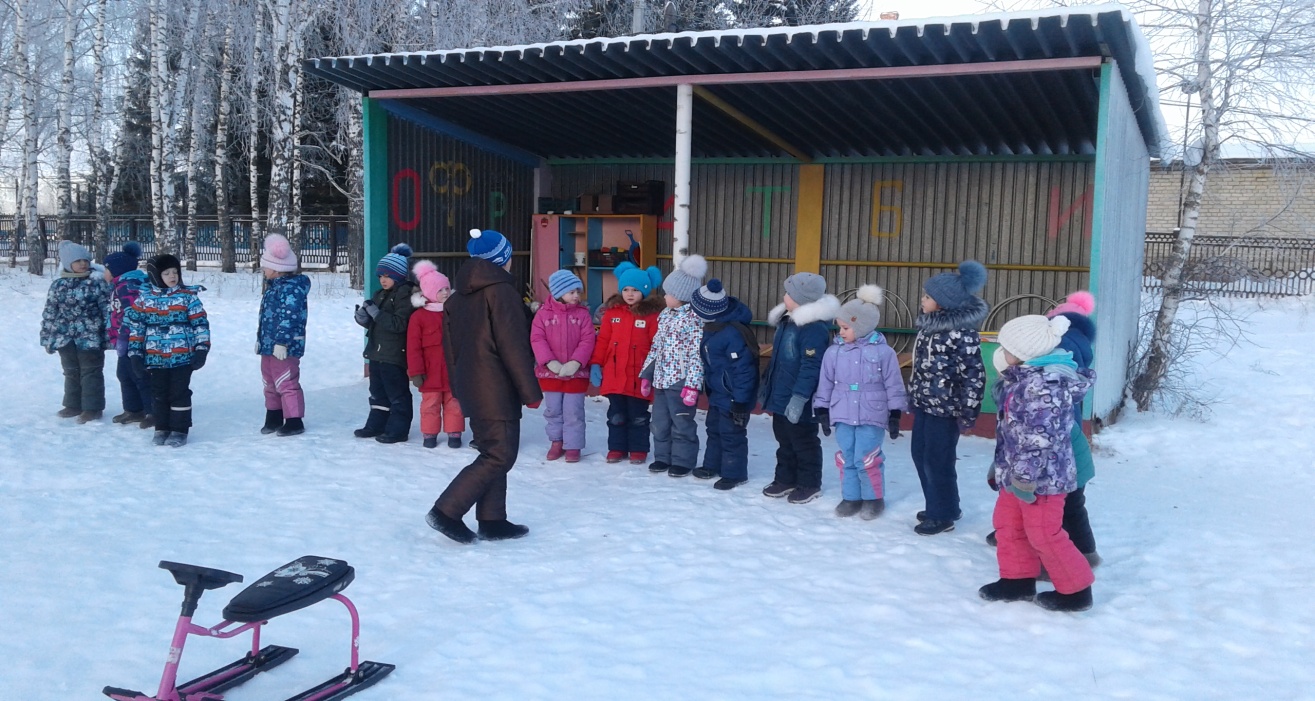 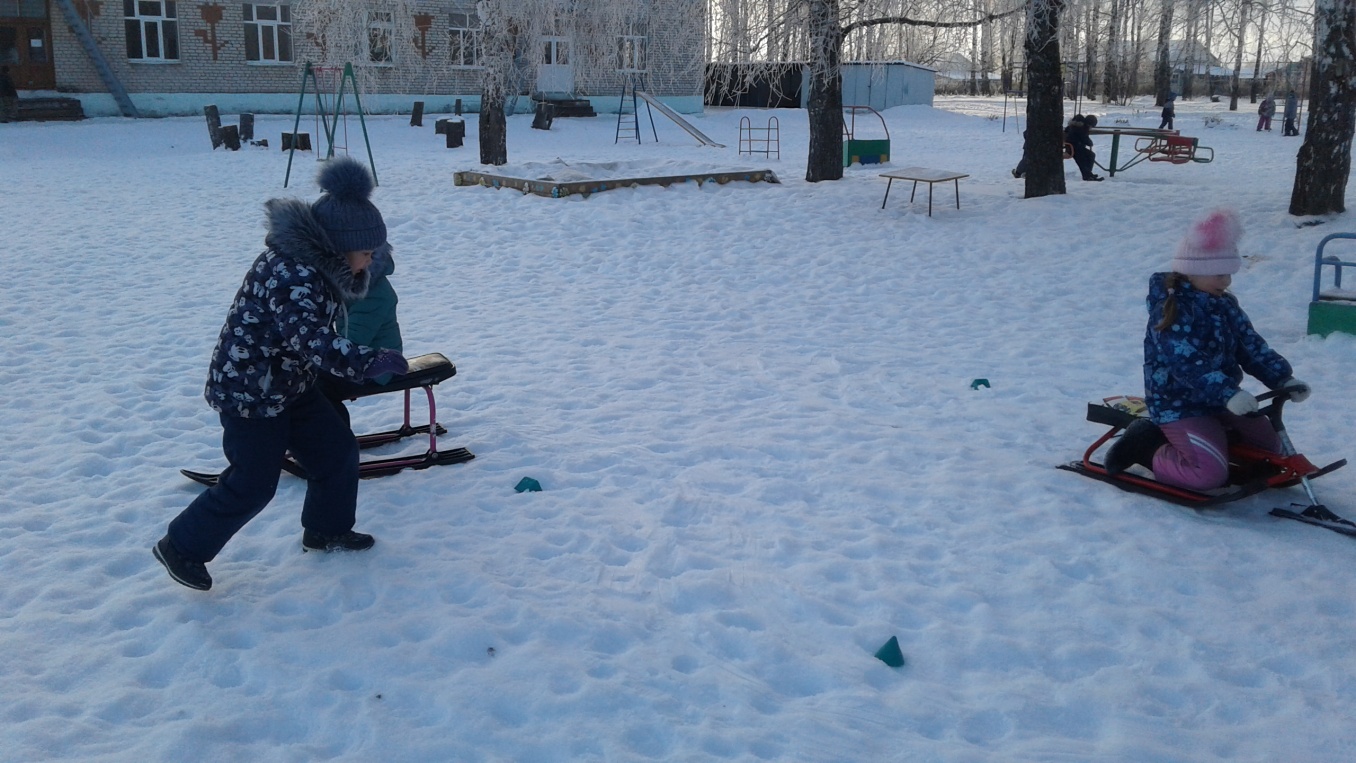 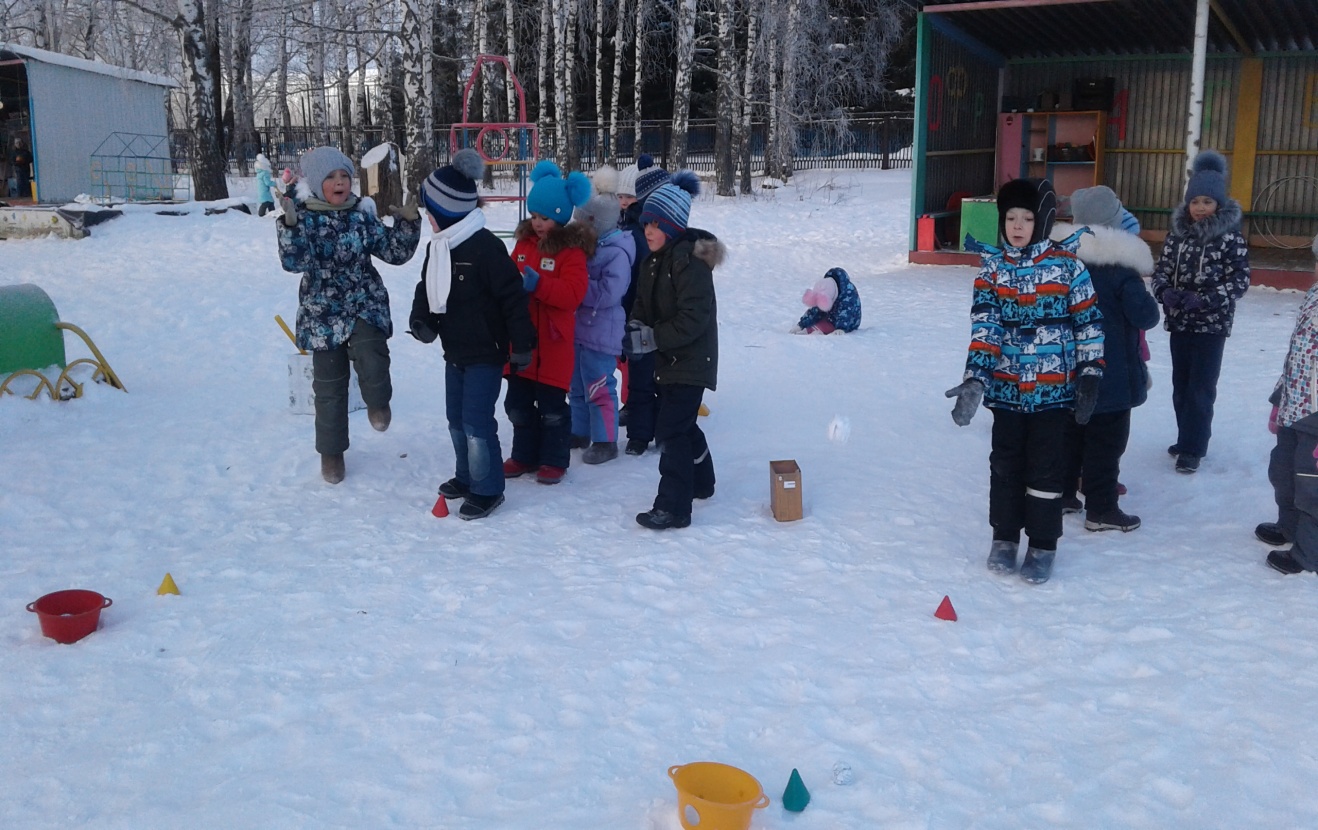 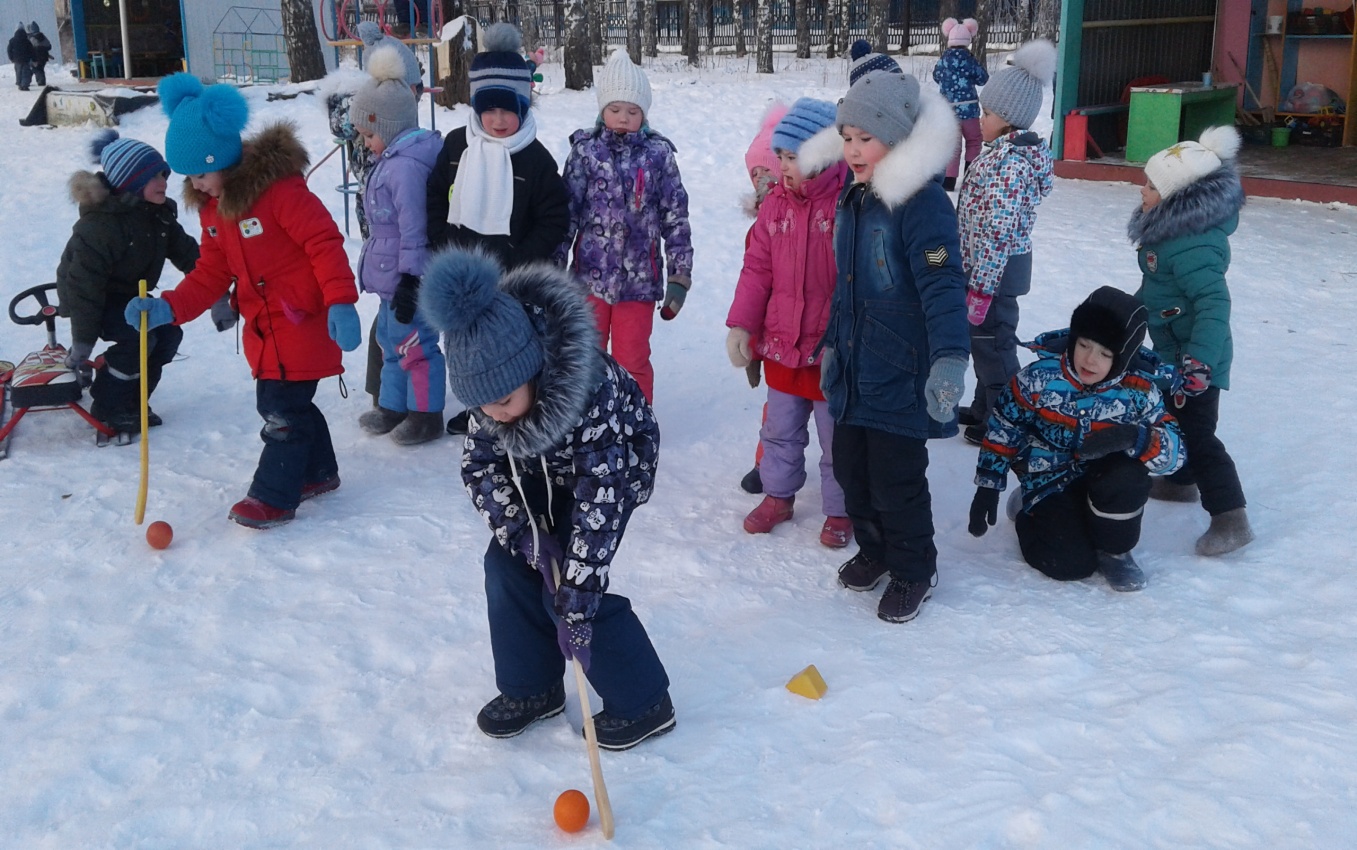 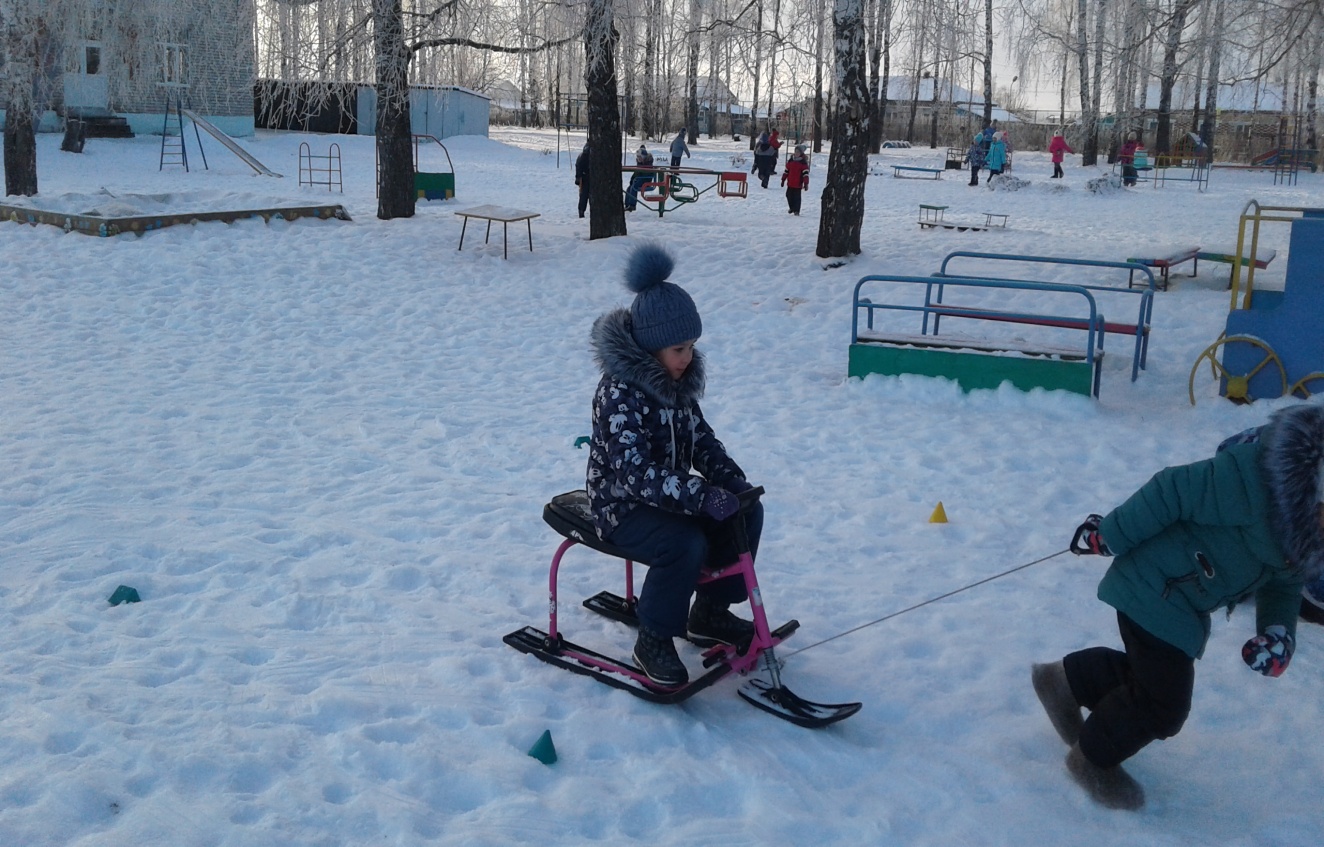 